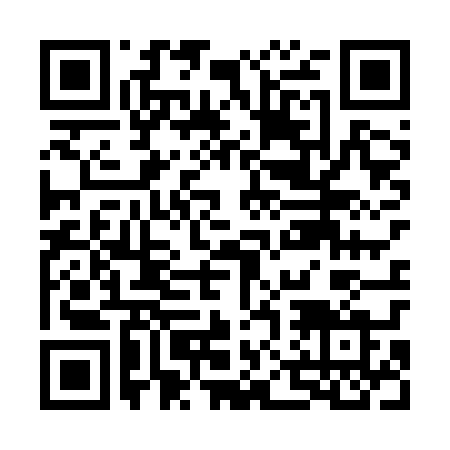 Ramadan times for Swignajno Wielkie, PolandMon 11 Mar 2024 - Wed 10 Apr 2024High Latitude Method: Angle Based RulePrayer Calculation Method: Muslim World LeagueAsar Calculation Method: HanafiPrayer times provided by https://www.salahtimes.comDateDayFajrSuhurSunriseDhuhrAsrIftarMaghribIsha11Mon4:004:005:5711:443:335:315:317:2212Tue3:573:575:5511:443:355:335:337:2413Wed3:553:555:5311:433:365:355:357:2614Thu3:523:525:5011:433:385:375:377:2815Fri3:493:495:4811:433:395:395:397:3016Sat3:473:475:4511:423:415:415:417:3217Sun3:443:445:4311:423:425:425:427:3418Mon3:413:415:4011:423:445:445:447:3719Tue3:383:385:3811:423:455:465:467:3920Wed3:353:355:3611:413:475:485:487:4121Thu3:333:335:3311:413:485:505:507:4322Fri3:303:305:3111:413:505:525:527:4523Sat3:273:275:2811:403:515:545:547:4824Sun3:243:245:2611:403:535:555:557:5025Mon3:213:215:2311:403:545:575:577:5226Tue3:183:185:2111:393:555:595:597:5427Wed3:153:155:1811:393:576:016:017:5728Thu3:123:125:1611:393:586:036:037:5929Fri3:093:095:1411:394:006:056:058:0130Sat3:063:065:1111:384:016:066:068:0431Sun4:034:036:0912:385:027:087:089:061Mon4:004:006:0612:385:047:107:109:092Tue3:573:576:0412:375:057:127:129:113Wed3:543:546:0112:375:067:147:149:144Thu3:503:505:5912:375:087:167:169:165Fri3:473:475:5712:365:097:177:179:196Sat3:443:445:5412:365:107:197:199:217Sun3:413:415:5212:365:127:217:219:248Mon3:373:375:4912:365:137:237:239:279Tue3:343:345:4712:355:147:257:259:2910Wed3:313:315:4512:355:167:277:279:32